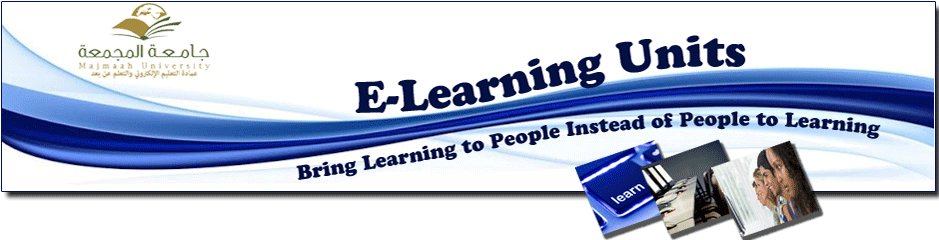 Registration for the training workshops during the forum “Our University is the way to our Potentiality”The deanship of e-learning organises a number of training workshops during the forum “out university if the way to our potentiality” on the second day of the forum, Tuesday from 9am to 12pm as follows:Female Workshop:Entitled (Education work ethics in the virtual community), presented by Doaa’ al-Hazimi from the College of Education at Zulfi, in the training hall. Male Workshops:Entitles (Recent developments in e-learning, creating educational application for smart phones), presented by Faisal Hakem al-Shihrie in the university auditorium. To register, visit the following link and follow the instructions in the available pictures. http://eservices.mu.edu.sa/user/loginAccepted registrants will be published on 12th Feb 2013.